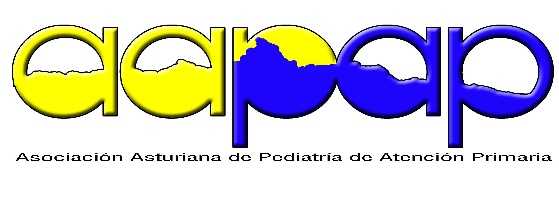 VII CONGRESO (XVII REUNIÓN ANUAL) DE LA AAPAPOviedo, 10-11 mayo 2018Formulario para resúmenes de comunicacionesEnviar única y exclusivamente por correo electrónico a: agueda.garciam@sespa.esDirección para correspondencia:Nombre y apellidos:Dirección:Ciudad:			C. Postal:			Provincia:Teléfono:				e-mail:Autores (minúsculas):Modalidad preferida de presentación:Comunicación oralPóster VII CONGRESO (XVII REUNIÓN ANUAL) DE LA AAPAPOviedo, 10-11 mayo 2018TÍTULO (mayúsculas):RESUMEN:Condiciones para la presentación de las comunicaciones:1.- Las comunicaciones deberán ser originales, sin haber sido presentadas a otras reuniones científicas y tratarán preferentemente temas relacionados con el ámbito de la Pediatría de Atención Primaria.2.- Por lo menos uno de los autores deberá estar inscrito en la Reunión y ser Pediatra de Atención Primaria o MIR de Pediatría.3.- Los autores podrán elegir su preferencia en cuanto a la forma de presentación (comunicación oral o póster), si bien en último término será el Comité Científico el que decidirá si el resumen será seleccionado para presentación oral, póster o rechazado. Esta resolución será comunicada a los autores.4.- Los resúmenes de las comunicaciones se publicarán en el Libro que se entregará durante el Congreso.5.- La fecha límite para la recepción de los resúmenes será el 27 de abril de 2018. No se garantiza la publicación, ni la lectura de las comunicaciones recibidas con posterioridad a esa fecha.6.- Instrucciones del texto resumen:Título: Aparecerá en letras mayúsculas. No incluirá abreviaturas y será conciso.El nombre y apellidos de los autores así como el centro de trabajo aparecerán en minúsculas. En primer lugar figurará el nombre del autor que leerá la comunicación.Texto: El resumen deberá incluir el objeto del trabajo, material y métodos, resultados y conclusiones. Para los casos clínicos deberán figurar los antecedentes, el caso clínico y los comentarios.Tipo y tamaño de letra, escrito en formato Word, tipo de letra Arial o Times New Roman, tamaño de 10 a 12 puntos e interlineado sencillo.Extensión máxima de 300 palabras.Sólo se puede incluir una tabla o gráfico con el mismo formato que el resto del texto.No incluirá citas bibliográficas ni agradecimientos. En caso de abreviaturas poco comunes, la primera aparición de la abreviatura será a continuación de su significado y entre paréntesis.Los pósteres deberán ser de un tamaño máximo de 120 cm de alto x 90 cm de ancho.Envío: Tras completar el formulario, guárdelo utilizando como nombre de archivo el título de la comunicación. A continuación envíelo como archivo adjunto en un mensaje de correo electrónico dirigido a agueda.garciam@sespa.es . Recibirá un acuse de recibo por correo electrónico en un plazo máximo de una semana. De no ser así póngase en contacto con la mayor rapidez con la Secretaría de la AAPap: franciscojavier.fernandezl@sespa.esUna semana antes del Congreso se enviarán a las direcciones indicadas para correspondencia, las notificaciones de aceptación o rechazo de las comunicaciones con indicación de los horarios de presentación.7.- Presentación de comunicaciones aceptadas:Tras finalizar la exposición de comunicaciones y pósteres se entregará al autor el certificado de presentación y las copias para el resto de los autores.Presentaciones orales: Se programarán en espacios de 10 minutos improrrogables, con 7 minutos de presentación y 3 para discusión. La proyección de la comunicación se realizará mediante cañón. La presentación se realizará en formato PowerPoint® y deberá ser entregada en soporte informático media hora antes del inicio de la sesión en la sala correspondiente. En caso de precisar algún tipo de material diferente se comunicará previamente a la Secretaría Técnica.Presentación del Póster: Cada comunicación seleccionada para esta sesión se presentará mediante un póster que se colocará en su panel correspondiente a primera hora de la tarde del jueves 10 de mayo de 2018 (antes de las 16:30 horas) y quedará expuesto hasta terminar la Reunión. También se presentará en Sala en formato digital (póster entero en PowerPoint®). ApellidosNombreCentro de trabajo123456